MatematicaData la parabola di equazione , determina le equazioni delle rette passanti per  e tangenti alla parabola.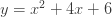 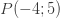 Le risposte vanno spedite al mio indirizzo email mastro82ste@libero.it          